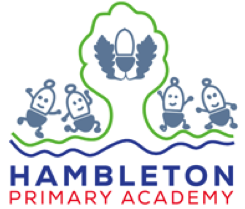 It is a legal requirement for parents/carers to obtain the permission of the Headteacher before removing their child from school in order to take a holiday during term time. Parents do not have an automatic right to take their children out of school for holidays during term time and may be issued with a Penalty Notice if they do so without prior permission from the Headteacher. Parents wishing to apply for their child to be granted leave from school should complete this form and return it to school for consideration before booking and well in advance of the proposed leave. Upon receipt of a request the Headteacher will make a decision as to whether to authorise the absence, being mindful of statutory requirements. Legislation only allows the Headteacher to authorise such leave in exceptional circumstances.Reason (s) for decisionsHeadteachers  signature                                                                         DateIn cases where leave has been authorised by the school, parents/carers may wish to keep this letter of authorisation with them as evidence if they are challenged by an attendance/police officer during a truancy sweep.APPLICATION FOR ABSENCE FROM SCHOOL: HOLIDAY / EXTENDED LEAVE PARENTS’ SECTION (Please attach additional sheets if necessary)PARENTS’ SECTION (Please attach additional sheets if necessary)Surname of child:                                                                   First Name of child: Date of Birth:                                  Year Group: Surname of parent/carer:                                First name: Relationship to child:                        Are there any                       siblings applying                        for leave               Home address      : Home address      : Postcode: Telephone number:  Attendance in the last academic year(this can be found on the end of year report)Please state why leave must be taken during term time instead of duringschool holiday periods Attendance in the last academic year(this can be found on the end of year report)Please state why leave must be taken during term time instead of duringschool holiday periods Length of absence : (number of days in school)                        Destination: Date of departure                                                              Date due back in schoolDate of departure                                                              Date due back in schoolEmergency UK telephone contact name and number: Emergency UK telephone contact name and number: Other emergency contact details, if    leave is outside the UKEmployer Details If you are stating work commitments as a reason for requesting leave, please complete this section and attach any evidence you have showing why leave cannot be taken during the school holidays. Employer Details If you are stating work commitments as a reason for requesting leave, please complete this section and attach any evidence you have showing why leave cannot be taken during the school holidays. Parent/carer's signature:                    Date of Application:                    Date of Application: SCHOOL SECTIONSCHOOL SECTIONSCHOOL SECTIONSCHOOL SECTIONSCHOOL SECTIONSCHOOL SECTIONSCHOOL SECTIONDate application received: Date application received: Date application received: Date application received: Pupil's % Attendance this academic year: Pupil's % Attendance this academic year: Pupil's % Attendance this academic year: Date of meeting with parent(s): (if applicable) GenderDate of meeting with parent(s): (if applicable) GenderDate of meeting with parent(s): (if applicable) GenderDate of meeting with parent(s): (if applicable) GenderNumber of previous applications grantedNumber of previous applications grantedNumber of previous applications grantedAbout the request: (Please circle) 